[ALL  TENNIS ASSOCIATION]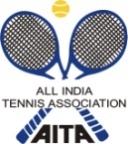 HOTEL DETAILS	RULES / REGULATIONSNAME OF THE TOURNAMENTMUTHOOT FINANCE-RSC-AITA-(CHAMPIONSHIP SERIES-CS3- U-16 ) TENNIS TOURNAMENTNAME OF THE STATE ASSOCIATIONKERALA TENNIS ASSOCIATION HONY. SECRETARY OF ASSOCIATIONTHOMAS PAUL ADDRESS OF ASSOCIATION15 , JUDE VILLA , CHANDRANAGARPALAKKAD - 678007TOURNAMENT WEEK 4 NOV-6 NOV 2017THE ENTRY IS TO BE SENTTHE ENTRY IS TO BE SENTTHE ENTRY IS TO BE SENTTHE ENTRY IS TO BE SENTTHE ENTRY IS TO BE SENTTHE ENTRY IS TO BE SENTDIRECT SIGN-IN AT THE VENUE ON 3 RD NOV    12-2 PMDIRECT SIGN-IN AT THE VENUE ON 3 RD NOV    12-2 PMDIRECT SIGN-IN AT THE VENUE ON 3 RD NOV    12-2 PMDIRECT SIGN-IN AT THE VENUE ON 3 RD NOV    12-2 PMDIRECT SIGN-IN AT THE VENUE ON 3 RD NOV    12-2 PMDIRECT SIGN-IN AT THE VENUE ON 3 RD NOV    12-2 PMDIRECT SIGN-IN AT THE VENUE ON 3 RD NOV    12-2 PMDIRECT SIGN-IN AT THE VENUE ON 3 RD NOV    12-2 PMDIRECT SIGN-IN AT THE VENUE ON 3 RD NOV    12-2 PMADDRESSADDRESSADDRESSADDRESSADDRESSADDRESSERNAKULAM DISTRICT TENNIS ASSOCIATION,REGIONAL SPORTS CENTRE, KADAVANTHRA, ERNAKULAM 682 020, KERALAERNAKULAM DISTRICT TENNIS ASSOCIATION,REGIONAL SPORTS CENTRE, KADAVANTHRA, ERNAKULAM 682 020, KERALAERNAKULAM DISTRICT TENNIS ASSOCIATION,REGIONAL SPORTS CENTRE, KADAVANTHRA, ERNAKULAM 682 020, KERALAERNAKULAM DISTRICT TENNIS ASSOCIATION,REGIONAL SPORTS CENTRE, KADAVANTHRA, ERNAKULAM 682 020, KERALAERNAKULAM DISTRICT TENNIS ASSOCIATION,REGIONAL SPORTS CENTRE, KADAVANTHRA, ERNAKULAM 682 020, KERALAERNAKULAM DISTRICT TENNIS ASSOCIATION,REGIONAL SPORTS CENTRE, KADAVANTHRA, ERNAKULAM 682 020, KERALAERNAKULAM DISTRICT TENNIS ASSOCIATION,REGIONAL SPORTS CENTRE, KADAVANTHRA, ERNAKULAM 682 020, KERALAERNAKULAM DISTRICT TENNIS ASSOCIATION,REGIONAL SPORTS CENTRE, KADAVANTHRA, ERNAKULAM 682 020, KERALAERNAKULAM DISTRICT TENNIS ASSOCIATION,REGIONAL SPORTS CENTRE, KADAVANTHRA, ERNAKULAM 682 020, KERALATELEPHONETELEPHONETELEPHONE99431 5117099431 5117099431 51170FAXE-MailFAXE-Mailedtatennis@gmail.comedtatennis@gmail.comedtatennis@gmail.comedtatennis@gmail.comedtatennis@gmail.comedtatennis@gmail.comedtatennis@gmail.comCATEGORY ()CATEGORY ()N(      )(      )NS(      )(      )SSSS(      )CS(    )TS(   )AGE GROUPS ()AGE GROUPS ()U-12(    )(    )U-14(        )(        )U-16U-16(    )U-18(      )Men’s(      )(      )Women’sWomen’s(      )SIGN-INSIGN-INSIGN-INSIGN-INQUALIFYINGQUALIFYINGQUALIFYINGNANANAMAIN DRAWMAIN DRAWMAIN DRAW03 NOV.2017 FRIDAY12  -2 pm03 NOV.2017 FRIDAY12  -2 pmMAIN DRAW SIZEMAIN DRAW SIZEMAIN DRAW SIZEMAIN DRAW SIZESinglesSinglesSinglesOPENOPENOPENDoublesDoublesDoubles1616Qualifying-SinglesNANANANAQualifying DoublesQualifying DoublesQualifying DoublesQualifying DoublesNANADATES FOR SINGLESDATES FOR SINGLESDATES FOR SINGLESQUALIFYINGQUALIFYINGQUALIFYINGNANANANAMAIN DRAWMAIN DRAW04TH-06th NOV.201704TH-06th NOV.201704TH-06th NOV.2017DATES FOR DOUBLESDATES FOR DOUBLESDATES FOR DOUBLESQUALIFYINGQUALIFYINGQUALIFYINGNANANANAMAIN DRAWMAIN DRAW05th- 06th NOV 201705th- 06th NOV 201705th- 06th NOV 2017ENTRY DEADLINEENTRY DEADLINENANANANANANAWITHDRAWAL DEADLINEWITHDRAWAL DEADLINEWITHDRAWAL DEADLINEWITHDRAWAL DEADLINEWITHDRAWAL DEADLINEWITHDRAWAL DEADLINENANANAME OF THE VENUENAME OF THE VENUEJUSTICE P GOVINDAN NAIR TENNIS COMPLEX, REGIONAL SPORTS CENTRE, KADAVANTRA, ERNAKULAM- 682020   KERALAJUSTICE P GOVINDAN NAIR TENNIS COMPLEX, REGIONAL SPORTS CENTRE, KADAVANTRA, ERNAKULAM- 682020   KERALAJUSTICE P GOVINDAN NAIR TENNIS COMPLEX, REGIONAL SPORTS CENTRE, KADAVANTRA, ERNAKULAM- 682020   KERALACOURT SURFACE SYNTHETIC SYNTHETICBALLSAITA APPROVEDAITA APPROVEDNO. OF COURTS44FLOODLIT44TOURNAMENT DIRECTORTOURNAMENT CO-ORDINATORTOURNAMENT REFEREEMARTIN GEORGE-9943151170RAM KISHORE-9446656427                     R.KRISHNAN-9443286207                  NAMERegional Sports CenterADDRESSKadavanthrawww.rsccochin.comPINCODETARIFF DELUXE A/CRs.1050/- (5 rooms FCFS)NON A/CRs.500/- (5 rooms FCFS)DORMETRYRs.200/- (around 20 nos. FCFS)FCFS – First Come First Served.TELEPHONE0484 220 4068 (ask for room reservation and mention AITA All India Tennis)DISTANCEVenueNAMETRI-STAR REGENCYNAMENAMEWE ONE COMFORTADDRESSSA ROAD,KADAVANTHRAADDRESSADDRESSSUBASH CROSS ROADKOCHI-16Behind Indira Gandhi HospitalPINCODEKADAVANTHRA,KOCHITARIFF TARIFF TARIFF DELUXE A/CRs1200 (SINGLE)-          Rs1450 (DOUBLE)A/C ROOMA/C ROOMRs.1060(SINGLE)Rs 1405(DOUBLE)NON A/CRs-999 (SINGLE)RS 1200 (DOUBLE)NON A/CNON A/CRs.795 (SINGLE)Rs 900 ( DOUBLE)TELEPHONE086066363330484-6406333TELEPHONETELEPHONE94953166920484-4052522,6416464DISTANCEWith in 1Km from VenueWith in 500 Metres from VenueNAMEVOLGA TOURIST HOMENAMENAMEHOTEL KOCHI CAPRICEADDRESSKADAVANTHRA,KOCHIADDRESSADDRESSSA ROAD,MANORAMA JN.KOCHI-16EMAILEMAILEMAILTARIFF RS 2500TARIFFTARIFFDELUXE (AC)RS 1200TRIPLE A/CTRIPLE A/CRS 3000-FAMILY-RS 3500DELUXE NON A/C RS 900DOUBLE A/CDOUBLE A/CRS 2400TELEPHONE0484-2205701,2205702TELEPHONETELEPHONE0484-2323133,40433133DISTANCEWith in 500 Metres from VenueWith in 500 Metres from VenueDISTANCEWith in  2 Km from VenueENTRY
Entry can be sent by MAIL / Fax.   No entry will be accepted through telephone.
AGE ELIGIBILITY
Players born:After 1st Jan 1999 are eligible for participation in U/18, After 1st  Jan 2001 are eligible for participation in U/16, After 1st  Jan 2003 are eligible for participation in U/14,After 1st Jan 2005 are eligible for participation in U/12.
ENTRY FEEAITA Registration Card
It is mandatory for the player to carry ORIGINAL REGISTRATION CARD for the sign-in. In case the player registration is in process with AITA,  In that case player has to carry Original receipt or copy of mail from AITA confirming that  player registration is in process.